NASKAH PUBLIKASI SKRIPSIKLASIFIKASI CITRA SAMPEL URINE SEGAR (FRESH HUMAN URINE SAMPLE) MENGGUNAKANMETODE HISTOGRAM UNTUK MENDETEKSI DEHIDRASI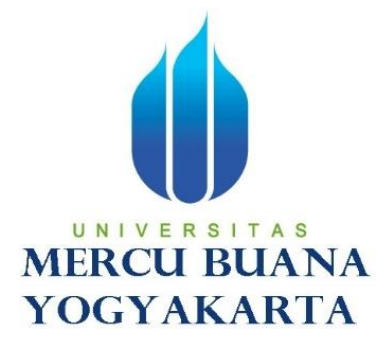 Disusun oleh:	NAMA	: BOWO PRIYANTO	NIM	: 18113132PROGRAM STUDI INFORMATIKAFAKULTAS TEKNOLOGI INFORMASIUNIVERSITAS MERCU BUANA YOGYAKARTATAHUN 2020NASKAH PUBLIKASI SKRIPSIKLASIFIKASI CITRA SAMPEL URINE SEGAR (FRESH HUMAN URINE SAMPLE) MENGGUNAKAN METODE HISTOGRAM UNTUK MENDETEKSI DEHIDRASIyang disiapkan dan disusun oleh		Nama		: BOWO PRIYANTO		NIM		: 18113132Yogyakarta,  31 Januari 2020Pembimbing,Supatman,  S.T., M.T.NIDN. 0509057202Klasifikasi Citra Sampel Urine Segar (Fresh Human Urine Sample) Menggunakan Metode Histogram Untuk Mendeteksi DehidrasiImage Classification of Fresh Human Urine Samples Using the Histogram Method to Detect DehydrationBowo Priyanto1, Supatman2 1Program Studi Informatika, Fakultas Teknologi Informasi, Universitas Mercu Buana Yogyakarta, Jl. Jembatan Merah, No. 84.C. Gejayan, Yogyakarta 55281, IndonesiaEmail: bbwwpp@gmail.com, keliksupatman@gmail.comABSTRAKDehidrasi merupakan kondisi kekurangan cairan tubuh karena jumlah cairan yang keluar lebih banyak daripada jumlah cairan yang masuk. Kehilangan 4% air tubuh akan mengakibatkan otot kehilangan kekuatan dan ketahanan. Saat kehilangan 10-12% air tubuh dapat mengalami koma bahkan juga kematian.Sampel diambil dari citra sampel urine segar pria dewasa yang dipotret kemudian dipotong (crop) pada area urine saja. Proses klasifikasi citra sampel urine  dimulai dengan mengambil nilai histogram dari masing-masing unsur warna RGB, kemudian diekstrasi untuk diperoleh cirinya menggunakan histogram dan proses selanjutnya digunakan sebagai nilai untuk mengukur dehidrasi.Pemotongan ROI harus diperhatikan untuk memperoleh hasil identifikasi yang baik. Proses pengujian dengan memperhatikan ROI memperoleh hasil 89,36%. dimana sampel adalah sampel urine laki-laki dewasa. Histogram RGB termasuk metode yang sederhana tetapi mampu mengklasifikasikan suatu citra kedalam kelas terhidrasi, dehidrasi ringan, dehidrasi sedang dan dehidrasi berat.Kata kunci: dehidrasi, puri, histogram, rgb.ABSTRACTDehydration is the amount of fluid that comes out because the amount of fluid that comes out is more than the amount of fluid that enters. 4% loss of fluid will make your muscles lose strength and endurance. When you lose 10-12% of fluid, you can experience coma and even death.Samples are taken from fresh adult male human urine samples which are taken images and then cropped in the urine area only. The process of classifying the image of a urine sample begins by taking a histogram of each color by RGB, then extracted to obtain its characteristics using a histogram and the next process is used as a value to measure dehydration.ROI deduction must be considered to get good results. The testing process with regard to ROI obtained 89.36% results. Where the sample is an adult male urine sample. The RGB histogram is a simple method but is able to classify images into a hydrated class, mild dehydration and severe dehydration class.Keywords: dehydration, puri, histogram, rgb1. PENDAHULUANDehidrasi merupakan kondisi kekurangan cairan tubuh karena jumlah cairan yang keluar lebih banyak daripada jumlah cairan yang masuk. Menurut Asian Food Information Centre, dehidrasi terbagi menjadi 3 (tiga) kelompok, yaitu dehidrasi ringan, dehidrasi sedang, dan dehidrasi tingkat berat. Dehidrasi dapat mengganggu keseimbangan dan pengaturan suhu tubuh dan pada tingkat yang sangat berat bisa berujung pada penurunan kesadaran dan koma Cara paling sederhana untuk mengetahui status dehidrasi adalah dengan memeriksa warna dan jumlah air seni. Jika air sangat gelap dan sedikit, maka tubuh memerluka banyak air. Jika air seni berwarna jernih, berarti tubuh berada dalam keseimbangan air yang normal .Status hidrasi adalah suatu kondisi yang menggambarkan jumlah cairan dalam tubuh seseorang yang dapat diketahui dari hasil pengujian warna urin dengan grafik warna urin. .Selayaknya metode Tallquist pada penetapan kadar hemoglobin darah, prinsipnya adalah membandingkan sample asli dengan suatu skala warna yang bertingkat-tingkat mulai dari muda (cerah) sampai warna tua. Skala warna ini mempunyai lubang ditengahnya sehingga darah dapat dilihat dan dibandingkan secara visual langsung. Kesalahan metode Tallquist dalam melakukan pemeriksaan antara 25-50% .Tujuan penelitian ini adalah membuat sistem aplikasi untuk pengukuran warna urin selayaknya metode Tallquist, namun yang diharapkan hasilnya akan mempunyai error yang lebih kecil dibandingkan dengan metode Tallquist.Manfaat penelitian ini secara umum diharapkan dapat menjadi salah satu parameter untuk deteksi dini agar terhindar dari gangguan kesehatan yang diakibatkan oleh dehidrasi.2. TINJAUAN PUSTAKASeiring dengan perkembangan teknologi informasi dan semakin luasnya emanfaatanteknologi komputer di berbagai bidang kehidupan, kebutuhan akan efisiensi pengelolaan data yangmeliputi data teks, suara, citra dan video dewasa ini semakin meningkat. Salah satu aspek dalam hal pengelolaan data adalah pencocokan citra (image matching). Pencocokan citra merupakan salah satu bagian dari pengolahan citra yang dilakukan untuk mencari citra lain yang sejenis atau memiliki kemiripan. Tujuan utama dari pencocokan citra adalah menemukan dokumen citra yang berisi informasi yang relevan dengan query yang diberikan oleh user .Dalam penelitian ini pembahasan deteksi warna difokuskan pada salah satu jenis dokumen yaitu dokumen berbentuk citra (image). Relevansi isi (content) dokumen citra relatif lebih kompleks dibandingkan dengan dokumen teks karena dipengaruhi faktor presepsi seseorang terhadap suatu citra. Untuk menyederhanakan hal tersebut, dalam sistem deteksi dehidrasi menggunakan histogram yang digunakan untuk pencocokan nilai meliputi komposisi warna RGB pada citra.Dokumen citra digital tersusun dari elemen-elemen yang disebut piksel. Ukuran citra pada umumnya dinyatakan dalam jumlah piksel, misalnya citra berukuran 640 x 480 piksel, berarti citra ini memiliki ukuran panjang 640 piksel dan lebar 480 piksel. Penentuan fitur dari suatu citra diperlukan untuk efisiensi proses pencarian kemiripan citra, karena dokumen citra terdiri piksel-piksel yang berjumlah ratusan, ribuan bahkan jutaan. Persepsi manusia terhadap suatu citra cenderung didominasi oleh faktor komposisi warna yang dimiliki citra. Kita sering membedakan suatu citra dengan citra yang lain berdasarkan komposisi warna yang dimilikinya. Asumsi tersebut menjadi ide dasar pengembangan sistem deteksi warna untuk mendeteksi dehidrasi yang menggunakan komposisi warna sebagai fitur yang mewakili suatu citra. Histogram dari piksel-piksel dalam citra dapat digunakan sebagai representasi komposisi warna yang dimiliki citra . 3. METODOLOGI PENELITIANSampel yang digunakan dalam penelitian merupakan citra dari Urine dalam kondisi segar. Citra diambil menggunakan kamera digital kemudian akan ditentukan ROI pada spot citra urine yang ada menggunakan fasilitas crop tool menggunakan aplikasi Adobe Photoshop. Ukuran standar warna urine diperoleh dari grafik skala warna pada alat yang disebut dengan Pemeriksanan Urine Sendiri (PURI). Kelas ditentukan menjadi 4 yaitu 1 = Terhidrasi dengan baik (skala 1 - 2), 2 = Dehidrasi Ringan (skala 3 - 4), 3 = Dehidrasi Sedang (skala 5 - 6) dan Dehidrasi Berat (skala 7 – 8).Pengambilan citra Urine dilakukan dengan memotret Sampel Urine menggunakan kamera digital. Region of Interest(ROI) ditentukan hanya pada daerah yang berupa spot urine saja. Citra Image yang didapat kemudian dilakukan pemotongan dengan aplikasi Adobe Photoshop CS4. Citra hasil cropping disimpan dengan format jpg. Penelitian ini menggunakan 8 skala urine dengan 4 kelas normal, dehidrasi ringan, dehidrasi sedang dan dehidrasi berat. Setiap jenis urine memiliki karakteristik warna yang berbeda. Ukuran gambar menggunakan 128x128 dan didalam penelitian ini ukuran gambar tidak terlalu diperhatikan karena fitur warna tidak tergantung pada ukuran gambar, tetapi pada persentase warna dan piksel yang terdapat pada gambar. Proses identifikasi dilakukan dengan menggunakan matching antara fitur gambar yang dimasukkan dengan fitur yang disimpan dalam database. Nilai matching ditentukan oleh jarak histogram.Pada identifikasi menggunakan fitur warna, hal yang pertama dilakukan oleh sistem melakukan pencocokan fitur warna dari gambar masukan, dengan yang ada didalam database fitur warna. Database warna didapatkan dari warna yang ada pada skala PURI yang telah diolah menjadi nilai histogram. Pencocokan dilakukan dengan menghitung komposisi warna antara warna gambar masukan dengan warna gambar database, seteleh dilakukan pencocokan akan ditampilkan hasil dari identifikasi.4. PEMBAHASAN Perancangan aplikasi ini bertujuan untuk memudahkan pengelompokan anemia atau tidak. Total jumlah data adalah 47 sampel, dimana kode ditentukan menjadi 4 yaitu 1 = Terhidrasi dengan baik (skala 1 - 2 pada PURI), 2 = Dehidrasi Ringan (skala 3 - 4 pada PURI), 3 = Dehidrasi Sedang (skala 5 - 6 pada PURI), dan Dehidrasi Berat (skala 7 - 8 pada PURI).Algoritma Aplikasi :Pemotretan sampel Urine segar. Sampel urine dipotret dengan posisi yang sama.Pemotongan berdasar ROI. Pemotongan citra sampel difokuskan pada daerah yang terdapat citra urine dalam gelas plastik transparan.Penamaan file image dengan dengan nomor urut sesuai pengambilan gambar. Pengambilan warna standar dari Skala Warna Pemeriksaan Urine Sendiri (PURI) sebagai data target. Selain sampel urine juga dibutuhkan data target yang dapat menentukan apakah responden terdeteksi dehidrasi atau tidak. Pengolahan citrapengujian.Hasil deteksiPemotretan sampel dilaksanakan di SMA Negeri 3 Yogyakarta. Sampel didapat dari responden yang terdiri dari Siswa, Guru, dan Karyawan dengan menggunakan media gelas plastik bening sehingga memudahkan dalam mengambil gambar/memotret. Sampel diprotret menggunakan kamera digital NIKON D7200. Prosedur keamanan diterapkan dalam memotret sampel urine karena pada dasarnya urine adalah zat sisa yang berupa kotoran dan beresiko menularkan kuman yaitu memakai masker wajah dan sarung tangan karet. Tangan yang memotret sebisa mungin tidak menyentuh sampel agar tidak mengkontaminasi kamera. Setiap selesai pemotretan kamera disterilkan. Syarat lain pemotretan adalah menggunakan pengerangan yang cukup baik berupa sinar neon ataupun cahaya matahari langsung sehingga tidak menggunakan fungsi blitz kamera yang kemungkinan besar dapat mempengaruhi warna citra. Sampel yang telah selesai digunakan segera dibuang agar tidak mencemari lingkungan.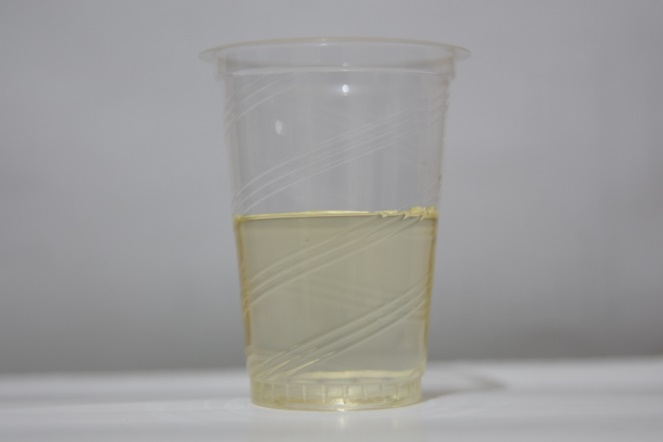 Gambat 1. Citra Sampel sebelum dipotongSampel yang sudah di potret dipotong sesuai daerah yang kita butuhkan saja yaitu pada daerah yang mengandung urine. Pemotongan ini menggunakan perangkat lunak Adobe Photoshop CS 4 dengan memanfaatkan fungsi crop tool. Pengaturan memanfaatkan fasilitas Constrain Proportions kemudian dimasukkan ukuran 128x128 piksel sehingga akan diperoleh gambar yang seragam ukurannya dengan lebih cepat. Gambar yang sudah dipotong disimpan dengan penomoran secara urut untuk mempermudah pengujian.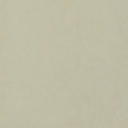 Gambar 2. Citra sampel setelah terjadi pemotongan menjadi 128x128 pikselUntuk menentukan ciri dari Histogram citra, terlebih dahulu harus menentukan ruang warna yang akan digunakan, pada penelitian ini menggunakan ruang warna 768 warna.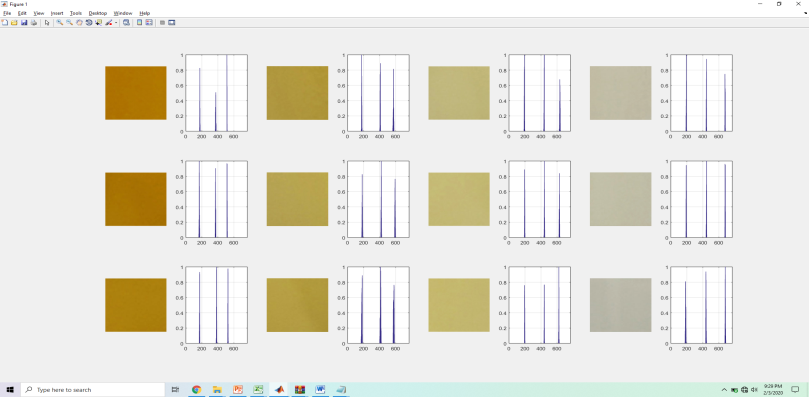 Gambar 3. Histogram ciri citraDalam citra pelatihan ini, terdapat fitur-fitur umum yang ada pada semua citra yang mungkin disebabkan oleh latar belakang. Fitur semacam ini tidak baik untuk digunakan sebagai fitur citra.Fitur ini tidak baik digunakan dalam proses deteksi atau identifikasi. Fitur umum ini ditunjukkan oleh kemunculan yang sama pada setiap histogram. Untuk mendapatkan fitur umum bisa digunakan proses interseksi.Fitur Umum ini disimpan ke dalam file agar bisa digunakan pada proses berikutnya tanpa menghitung ulang.Tahap selanjutnya adalah mencari fitur khusus pada setiap citra yang akan membedakan antara kelas Dehidrasi Berat, Dehidrasi Ringan dan Terhidrasi Normal. Fitur khusus adalah fitur yang selalu muncul pada semua gambar yang ada dalam sebuah kelompok warna. Prosesnya sama dengan mencari fitur umum hanya saja pada setiap kelompok warna yaitu dengan menghitung interseksi atau nilai minimum pada setiap indeks warna. Fitur ini selanjutnya disimpan dalam file agar dalam proses identifikasi tidak perlu dihitung ulang.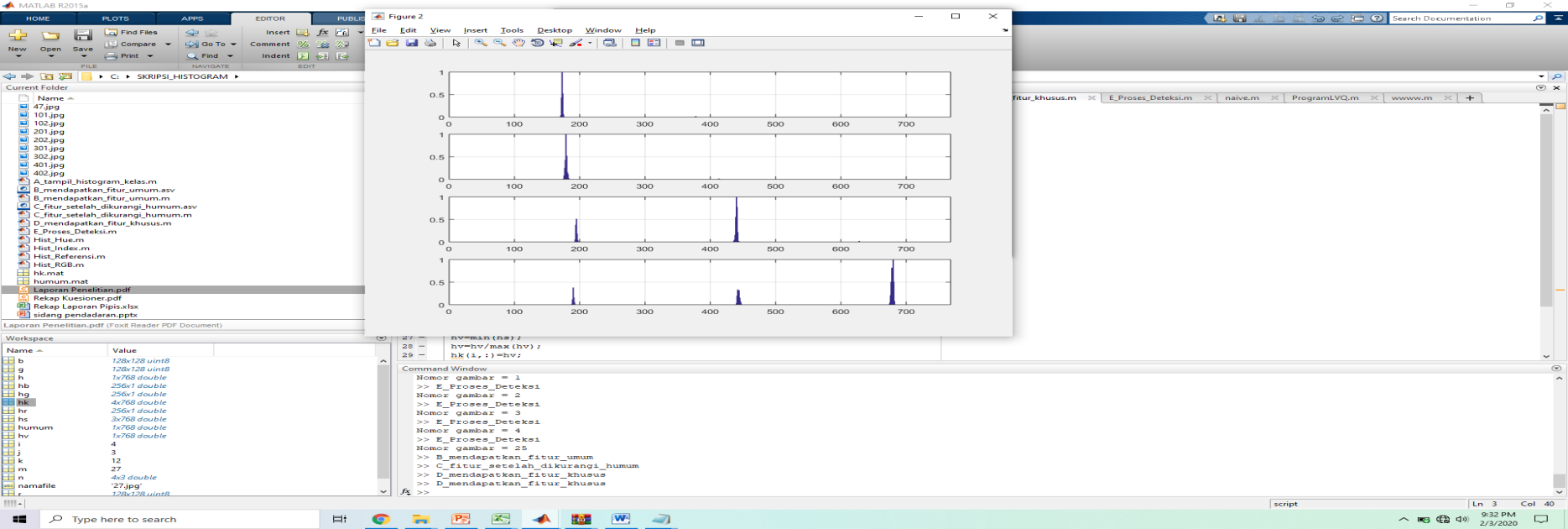 Gambar 4. Histogram fitur khususHasil pembacaan status dehidrasi dengan menggunakan pencocokan warna urine dengan warna skala yang ada pada PURI, kemudian disandingakan dengan hasil pengujian yang dilakukan dengan menggunakan system deteksi. Hasil dari pengujian sebanyak 47 data uji seperti tercantum dalam tabel 1:Dari keseluruhan data hasil identifikasi yaitu 47 data hasil pengujian dapat dirumuskan sebagai berikut :maka didapatkan tingkat akurasi sebagai berikut :4. KESIMPULANDeteksi/Identifikasi menggunakan metode Histogram RGB merupakan metode yang sangat sederhana tetapi mampu mengklasifikasi suatu citra yang sudah ditransformasi dengan metode histogram kedalam kelas terhidrasi, dehidrasi ringan dan dehidrasi berat.Pemotongan ROI harus diperhatikan untuk memperoleh hasil identifikasi yang baik. Proses pengujian memperoleh hasil 89,36%. dimana sampel adalah sampel urine laki-laki dewasa.Berdasarkan hasil pengujian yang masih memunculkan ketidakcocokan yang lumayan besar, untuk kedepannya diusahakan sampel dipotret dengan cahaya yang benar-benar terjaga, sehingga citra yang dihasilkan dapat benar-benar akurat.Karena metode menggunakan Histogram RGB termasuk sederhana, mungkin bisa dicoba untuk menggunakan metode histogram lain seperti Histogram Index, Histogram Hue Index, Histogram Referensi, Histogram Equalization atau sekaligus dengan Contrast Streching untuk mengetahui apakah errornya bisa ditekan menjadi lebih kecil lagi.5. UCAPAN TERIMA KASIH Ucapan terima kasih kami sampaikan kepada Dosen Pembimbing, yang telah membimbing selama pelaksanaan Skripsi, Kepala SMA Negeri 3 Yogyakarta yang telah memberikan ijin penelitian dan pengumpulan data serta staf Usaha Kesehatan Sekolah (UKS) SMA Negeri 3 Yogyakarta atas support dan bantuannya dalam mengumpulkan data untuk mendukung pembuatan skripsi ini.DAFTAR PUSTAKAAcharya, T., & Ray, A. K. (2005). Image Processing Principles and Applications. New York: Wiley-Interscience.Anna, L. K. (2010, September 04). kompas.com. Retrieved July 11, 2019, from kompas.com: https://lifestyle.kompas.com/read/2010/09/04/12213122/menghitung.kebutuhan.cairanArnashanti, N. S. (2018). Klasifikasi Citra Sampel Darah Kering (Dried Blood Sample) Menggunakan Metode Wavelet untuk Mendeteksi Anemia. Yogyakarta.Arsmstrong, e. a. (2005). Hydration Assessment Techniques. Journal Nutrition Reviews, Vol 63 (6).Buanasita, A., Andriyanto, & Sulistyowati, I. (2015). Perbedaan Tingkat Konsumsi Energi, Lemak, Cairan, dan Status Hidrasi.Clark, N. (1996). Petunjuk Gizi Untuk Setiap Cabang Olah raga. (Mettylantia, & Amirudin, Trans.) Jakarta: PT. Raja Grafindo Persada.https://en.wikipedia.org/wiki/RGB_color_model. (n.d.). https://en.wikipedia.org/wiki/RGB_color_model. Retrieved Februari 03, 2020, from https://en.wikipedia.org/wiki/RGB_color_model: https://en.wikipedia.org/wiki/RGB_color_modelM.Horne, Mimma, & L. Swearingen, P. (1993). Keseimbangan Elektrolit dan Asam Basa. Jakarta: Buku Kedokteran EGC.Nisaka, A. Y. (2017, June 2). https://www.dictio.id. Retrieved May 17, 2019, from https://www.dictio.id: https://www.dictio.id/t/bagaimana-cara-menentukan-dehidrasi-dan-penanganannya/6413/2Pamungkas, A. (2017, 07 26). Retrieved 02 01, 2020, from https://pemrogramanmatlab.com/2017/07/26/pencocokan-citra/#more-5343Pamungkas, A. (2017, Juli 26). https://pemrogramanmatlab.com. Retrieved Agustus 20, 2019, from https://pemrogramanmatlab.com: https://pemrogramanmatlab.com/2017/07/26/histogram-citra/Putra, D. (2010). Pengolahan Citra Digital. Yogyakarta: Andi Publisher.Rahman, A. (2009). Sistem Temu-Balik Citra Menggunakan Jarak Histogram. Yogyakarta: Ahmad Dahlan University.Rahmawati, R. R. (2014, Maret). https://www.academia.edu. Retrieved May 16, 2019, from https://www.academia.edu: https://www.academia.edu/7048677/TEST_URINE_PADA_PASIEN_PENYAKIT?auto=downloadRaveena, A. Z. (2017, Juni). https://www.dictio.id. Retrieved Februari 01, 2020, from https://www.dictio.id: https://www.dictio.id/t/apa-yang-dimaksud-dengan-dehidrasi/6413Reza, T. F. (2013, December). Sistem Identifikasi Gambar Buah Menggunakan Fitur Histogram Warna dan Tepian Citra. Darussalam, Banda Aceh, Indonesia. Retrieved from https://etd.unsyiah.ac.id/index.php?p=show_detail&id=2832Santoso, B. I., Hardiansyah, S. P., & Pardede, S. O. (2012). Air Bagi Kesehatan. Jakarta: Centra Communications.Shalehah. (2011, May 23). https://katahatimutiara.wordpress.com/. Retrieved May 16, 2019, from https://katahatimutiara.wordpress.com/2011/05/23/penentuan-kadar-hemoglobin/Swedia, E. R., & Cahyanti, M. (2010). Algoritma Transformasi Ruang Warna. Depok.W. G., & H. J. (2007, May 23). Perspective in Nutrition Seventh Edition. New York: McGraw-Hill pp.66. Retrieved from https://katahatimutiara.wordpress.com/.World Health Organization. (1968). http://whqlibdoc.who.int. Retrieved 09 29, 2011, from http://apps.who.int/iris/bitstream/10665/40707/1/WHO_TRS_405.pdfYue, Z. (2002). On the use of CBIR in image Mosaic Generation. Edmonton, Alberta, Canada: Department of Computing Science, University of Alberta.SampelHasil skala warna PURINilai Hasil deteksihasil1BeratBeratBenar2SedangSedangBenar3SedangSedangBenar4RinganRinganBenar5RinganRinganBenar6NormalNormalBenar7RinganBeratSalah8BeratBeratBenar9RinganRinganBenar10RinganRinganBenar11RinganRinganBenar12RinganBeratSalah13BeratBeratBenar14SedangSedangBenar15RinganRinganBenar16RinganRinganBenar17RinganRinganBenar18RinganRinganBenar19RinganRinganBenar20RinganRinganBenar21SedangSedangBenar22BeratBeratBenar23BeratBeratBenar24RinganBeratSalah25NormalNormalBenar26NormalNormalBenar27NormalNormalBenar28RinganRinganBenar29RinganRinganBenar30BeratBeratBenar31RinganRinganBenar32RinganBeratSalah33RinganRinganBenar34RinganRinganBenar35RinganRinganBenar36RinganRinganBenar37RinganRinganBenar38SedangSedangBenar39SedangSedangBenar40RinganBeratSalah41RinganRinganBenar42RinganRinganBenar43RinganRinganBenar44RinganRinganBenar45RinganRinganBenar46SedangSedangBenar47RinganRinganBenar